ИНСПЕКЦИЯ ГОСУДАРСТВЕННОЙ ОХРАНЫ ОБЪЕКТОВКУЛЬТУРНОГО НАСЛЕДИЯ ВЛАДИМИРСКОЙ ОБЛАСТИПРИКАЗот 15 февраля 2024 г. N 6-нОБ УТВЕРЖДЕНИИ ПОРЯДКА ВЗАИМОДЕЙСТВИЯ ИНСПЕКЦИИГОСУДАРСТВЕННОЙ ОХРАНЫ ОБЪЕКТОВ КУЛЬТУРНОГО НАСЛЕДИЯВЛАДИМИРСКОЙ ОБЛАСТИ С ОРГАНИЗАТОРАМИ ДОБРОВОЛЬЧЕСКОЙ(ВОЛОНТЕРСКОЙ) ДЕЯТЕЛЬНОСТИ И ДОБРОВОЛЬЧЕСКИМИ(ВОЛОНТЕРСКИМИ) ОРГАНИЗАЦИЯМИВ соответствии с Федеральным законом от 11.08.1995 N 135-ФЗ "О благотворительной деятельности и добровольчестве (волонтерстве)", постановлением Правительства Владимирской области от 20.04.2023 N 270 "Об утверждении Положения об Инспекции государственной охраны объектов культурного наследия Владимирской области" приказываю:1. Утвердить Порядок взаимодействия Инспекции государственной охраны объектов культурного наследия Владимирской области с организаторами добровольческой (волонтерской) деятельности и добровольческими (волонтерскими) организациями согласно приложению к настоящему приказу.2. Контроль за исполнением настоящего приказа оставляю за собой.3. Настоящий приказ вступает в силу со дня его официального опубликования.Начальник ИнспекцииМ.А.ВОЛОЗИНАПриложениек приказуИнспекции государственной охраныобъектов культурного наследияВладимирской областиот 15.02.2024 N 6-нПОРЯДОКВЗАИМОДЕЙСТВИЯ ИНСПЕКЦИИ ГОСУДАРСТВЕННОЙ ОХРАНЫ ОБЪЕКТОВКУЛЬТУРНОГО НАСЛЕДИЯ ВЛАДИМИРСКОЙ ОБЛАСТИ С ОРГАНИЗАТОРАМИДОБРОВОЛЬЧЕСКОЙ (ВОЛОНТЕРСКОЙ) ДЕЯТЕЛЬНОСТИИ ДОБРОВОЛЬЧЕСКИМИ (ВОЛОНТЕРСКИМИ) ОРГАНИЗАЦИЯМИ1. Настоящий Порядок определяет механизм взаимодействия Инспекции государственной охраны объектов культурного наследия Владимирской области (далее - Инспекция) с организаторами добровольческой (волонтерской) деятельности и добровольческими (волонтерскими) организациями (далее соответственно - организаторы добровольческой деятельности, добровольческие организации, добровольческая деятельность).2. Основные понятия:1) организаторы добровольческой (волонтерской) деятельности - юридические и физические лица, которые привлекают на постоянной или временной основе добровольцев (волонтеров) к осуществлению добровольческой (волонтерской) деятельности в целях, указанных в пункте 1 статьи 2 Федерального закона от 11.08.1995 N 135-ФЗ "О благотворительной деятельности и добровольчестве (волонтерстве)" (далее - Федеральный закон N 135-ФЗ), и осуществляют руководство их деятельностью;2) добровольческая (волонтерская) организация - некоммерческая организация в форме общественной организации, общественного движения, частного (в том числе общественного) учреждения, религиозной организации, ассоциации (союза), общественно полезного фонда или автономной некоммерческой организации, которая осуществляет деятельность в целях, указанных в пункте 1 статьи 2 Федерального закона N 135-ФЗ, привлекает на постоянной или временной основе добровольцев (волонтеров) к осуществлению добровольческой (волонтерской) деятельности и осуществляет руководство их деятельностью;3) добровольцы (волонтеры) - физические лица, осуществляющие добровольческую (волонтерскую) деятельность в целях, указанных в пункте 1 статьи 2 Федерального закона N 135-ФЗ, или в иных общественно полезных целях.3. С целью осуществления взаимодействия организатор добровольческой деятельности, добровольческая организация направляют в Инспекцию почтовым отправлением с описью вложения или в электронной форме через информационно-телекоммуникационную сеть "Интернет" (далее - сеть "Интернет") предложение о намерении взаимодействовать в части организации добровольческой деятельности (далее - предложение), которое содержит следующую информацию:1) фамилия, имя, отчество (при наличии), если организатором добровольческой деятельности является физическое лицо;2) фамилия, имя, отчество (при наличии) и контакты руководителя добровольческой организации или ее представителя (телефон, электронная почта, адрес), если организатором добровольческой деятельности является юридическое лицо;3) государственный регистрационный номер, содержащийся в Едином государственном реестре юридических лиц;4) сведения об адресе официального сайта или официальной страницы в сети "Интернет" (при наличии);5) идентификационный номер, содержащийся в единой информационной системе в сфере развития добровольчества (волонтерства) (при наличии);6) перечень предлагаемых к осуществлению видов работ (услуг), осуществляемых добровольцами (волонтерами) в целях, указанных в пункте 1 статьи 2 Федерального закона N 135-ФЗ, с описанием условий их оказания, в том числе возможных сроков и объемов работ (оказания услуг), уровня подготовки, компетенции, уровня образования и профессиональных навыков добровольцев (волонтеров), наличия опыта соответствующей деятельности организатора добровольческой деятельности, добровольческой организации и иных требований, установленных законодательством Российской Федерации.4. Инспекция по результатам рассмотрения предложения в срок, не превышающий 15 рабочих дней со дня его поступления, принимают одно из следующих решений:1) о принятии предложения;2) об отказе в принятии предложения с указанием причин, послуживших основанием для принятия такого решения.5. Срок рассмотрения предложения может быть увеличен на 10 рабочих дней в случае, если необходимо запросить дополнительную информацию у организатора добровольческой деятельности, добровольческой организации.6. Инспекция информирует организатора добровольческой деятельности, добровольческую организацию о принятом решении почтовым отправлением или в форме электронного документа через сеть "Интернет" в соответствии со способом направления предложения в срок, не превышающий 7 рабочих дней со дня истечения срока рассмотрения предложения.7. В случае принятия предложения Инспекция информирует организатора добровольческой деятельности, добровольческую организацию письменно почтовым отправлением или в форме электронного документа через сеть "Интернет" в соответствии со способом направления предложения:1) об ограничениях и о рисках, в том числе вредных или опасных производственных факторах, связанных с осуществлением добровольческой деятельности;2) о правовых нормах, регламентирующих работу Инспекции;3) о необходимых режимных требованиях, правилах техники безопасности и других правилах, соблюдение которых требуется при осуществлении добровольческой деятельности;4) о порядке и сроках рассмотрения (урегулирования) разногласий, возникающих в ходе взаимодействия сторон;5) о сроке осуществления добровольческой деятельности и основаниях для досрочного прекращения ее осуществления;6) об иных условиях осуществления добровольческой деятельности.8. Взаимодействие Инспекцией с организатором добровольческой деятельности, добровольческой организацией осуществляется на основании соглашения о взаимодействии (далее - соглашение), за исключением случаев, определенных сторонами.9. Соглашение заключается в письменной форме и предусматривает выполнение следующих условий:1) перечень видов работ (услуг), осуществляемых организатором добровольческой деятельности, добровольческой организацией в целях, указанных в пункте 1 статьи 2 Федерального закона 135-ФЗ;2) условия осуществления добровольческой деятельности;3) сведения об уполномоченных представителях, ответственных за взаимодействие со стороны организатора добровольческой деятельности, добровольческой организации и со стороны Инспекции, для оперативного решения вопросов, возникающих при взаимодействии;4) порядок, в соответствии с которым Инспекция информирует организатора добровольческой деятельности, добровольческую организацию о потребности в привлечении добровольцев (волонтеров);5) возможность предоставления Инспекцией мер поддержки, предусмотренных федеральным законом, помещений и необходимого оборудования;6) обязанность организатора добровольческой деятельности, добровольческой организации информировать добровольцев (волонтеров) о рисках, связанных с осуществлением добровольческой деятельности (при наличии), с учетом требований, устанавливаемых уполномоченным федеральным исполнительным органом;7) обязанность организатора добровольческой деятельности, добровольческой организации информировать добровольцев (волонтеров) о необходимости уведомления о перенесенных и выявленных у них инфекционных заболеваниях, препятствующих осуществлению добровольческой деятельности, а также учитывать указанную информацию в работе;8) иные положения, не противоречащие законодательству Российской Федерации.10. В целях заключения соглашения организатор добровольческой деятельности, добровольческая организация направляют в Инспекцию подписанный уполномоченным лицом проект соглашения в течение 5 рабочих дней со дня получения решения о принятии предложения.11. Инспекция рассматривает проект соглашения в течение 30 рабочих дней со дня его поступления.12. По результатам рассмотрения уполномоченное лицо Инспекции подписывает соглашение или направляет в адрес организатора добровольческой деятельности, добровольческой организации замечания и предложения по проекту соглашения.13. В целях урегулирования разногласий по проекту соглашения проводятся согласительные процедуры между организатором добровольческой деятельности, добровольческой организацией и Инспекцией.14. Инспекция может принять решение об отказе предложения (далее - решение об отказе), такой отказ должен быть обоснованным.15. В решении об отказе указываются причины, послужившие основанием для принятия такого решения:15.1. Несоответствие предлагаемых видов работ (услуг), осуществляемых добровольцами (волонтерами), целям, указанным в пункте 1 статьи 2 Федерального закона N 135-ФЗ, иным требованиям действующего законодательства РФ.15.2. Наличие решения о приостановлении деятельности некоммерческой организации в соответствии со статьей 10 Федерального закона от 25 июля 2002 г. N 114-ФЗ "О противодействии экстремистской деятельности".15.3. Наличие фактов причинения физического или имущественного вреда получателю социальных услуг, нарушений правил осуществления благотворительной деятельности, установленных судом, органами государственного и муниципального контроля (надзора), иными государственными органами в соответствии с их компетенцией.15.4. Иные объективные причины, препятствующие взаимодействию организаторов добровольческой деятельности с Инспекцией, изложенные в письменном мотивированном решении об отказе.16. До начала осуществления добровольческой деятельности в Инспекции организаторы добровольческой (волонтерской) деятельности, добровольческая (волонтерская) организация предоставляют в Инспекцию списки добровольцев (волонтеров) с указанием в отношении каждого добровольца (волонтера) фамилии, имени, отчества (при наличии), даты рождения, данных документа, удостоверяющего личность, контактного номера телефона. Списки добровольцев обновляются в соответствии с периодичностью, указанной в соглашении о взаимодействии.17. Информацию об осуществлении в Инспекции добровольческой деятельности Инспекция размещает на своем сайте в сети "Интернет".18. Добровольцы (волонтеры), оказывающие помощь в предоставлении социальных услуг, не связанных с организацией ухода (социально-психологические, социально-педагогические услуги, социально-трудовые услуги, услуги в целях повышения коммуникативного потенциала получателей социальных услуг), предоставляют справку о санитарно-эпидемиологическом окружении.19. Для допуска добровольцев (волонтеров) к работе в Инспекции добровольческая (волонтерская) организация проводит собеседование и анкетирование добровольцев (волонтеров), а также обеспечивает психологическое и организационное сопровождение их деятельности.20. Добровольцы (волонтеры) не могут быть допущены к работе, требующей специальной профессиональной подготовки и лицензирования, в ночное время (если это не оговорено соглашением), в места повышенного риска (например, риска травматизма) без инструктажа по технике безопасности, без средств индивидуальной защиты (если это необходимо).21. Перед посещением Инспекции волонтеры должны ознакомиться с распорядком дня, правилами пропускного режима Инспекции.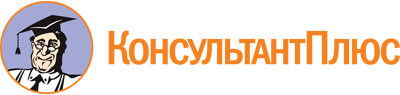 Приказ Инспекции государственной охраны объектов культурного наследия Владимирской обл. от 15.02.2024 N 6-н
"Об утверждении Порядка взаимодействия Инспекции государственной охраны объектов культурного наследия Владимирской области с организаторами добровольческой (волонтерской) деятельности и добровольческими (волонтерскими) организациями"Документ предоставлен КонсультантПлюс

www.consultant.ru

Дата сохранения: 16.06.2024
 